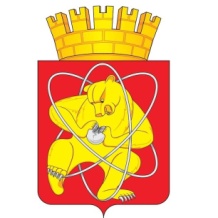 Муниципальное образование «Закрытое административно – территориальное образование Железногорск Красноярского края»ГЛАВА ЗАТО  г.ЖЕЛЕЗНОГОРСК ПОСТАНОВЛЕНИЕ09 августа 2017                                                                                                                               24г.ЖелезногорскО назначении публичных слушаний по проекту решения Совета депутатов ЗАТО г. Железногорск «Об утверждении Правил благоустройства территории ЗАТО Железногорск»В соответствии с ч.3 ст.28 Федерального закона от 06.10.2003 № 131-ФЗ «Об общих принципах организации местного самоуправления в Российской Федерации», ч.3 ст.18 Устава ЗАТО Железногорск, руководствуясь Положением о публичных слушаниях в ЗАТО Железногорск, утвержденным решением Совета депутатов ЗАТО г. Железногорск от 28.04.2011 № 14-88Р ПОСТАНОВЛЯЮ:1. Назначить проведение публичных слушаний по проекту решения Совета депутатов ЗАТО г. Железногорск «Об утверждении Правил благоустройства территории ЗАТО Железногорск» на 25 августа 2017 года.2. Провести публичные слушания 25 августа 2017 года в 15 часов 30 минут по адресу: г. Железногорск, ул. 22 Партсъезда, 21, актовый зал (4 этаж).3. Назначить председательствующим публичных слушаний заместителя Председателя Совета депутатов ЗАТО г. Железногорск А.И. Коновалова.4. Назначить секретарем публичных слушаний начальника отдела по организации деятельности Совета депутатов ЗАТО г. Железногорск И.А. Шакирова.5. Предложения жителей ЗАТО Железногорск и иных участников публичных слушаний по проекту решения Совета депутатов ЗАТО г.Железногорск «Об утверждении Правил благоустройства территории ЗАТО Железногорск» принимаются в письменном виде по адресу:         г.Железногорск, ул. 22 Партсъезда, 21, Совет депутатов ЗАТО г. Железногорск, кабинет 230. Прием письменных предложений прекращается в 17 часов 30 минут в день, предшествующий дню проведения публичных слушаний.6. Возложить функции организатора публичных слушаний на отдел по организации деятельности Совета депутатов ЗАТО г.Железногорск.7. Опубликовать настоящее постановление в газете «Город и горожане» одновременно с проектом решения Совета депутатов ЗАТО г.Железногорск «Об утверждении Правил благоустройства территории ЗАТО Железногорск», а также разместить в сети Интернет на официальном сайте муниципального образования «Закрытое административно-территориальное образование Железногорск Красноярского края» (www.admk26.ru).8. Настоящее постановление вступает в силу после его официального опубликования.9. Контроль над исполнением настоящего постановления оставляю за собой.Глава ЗАТО г.Железногорск						       В.В. Медведев